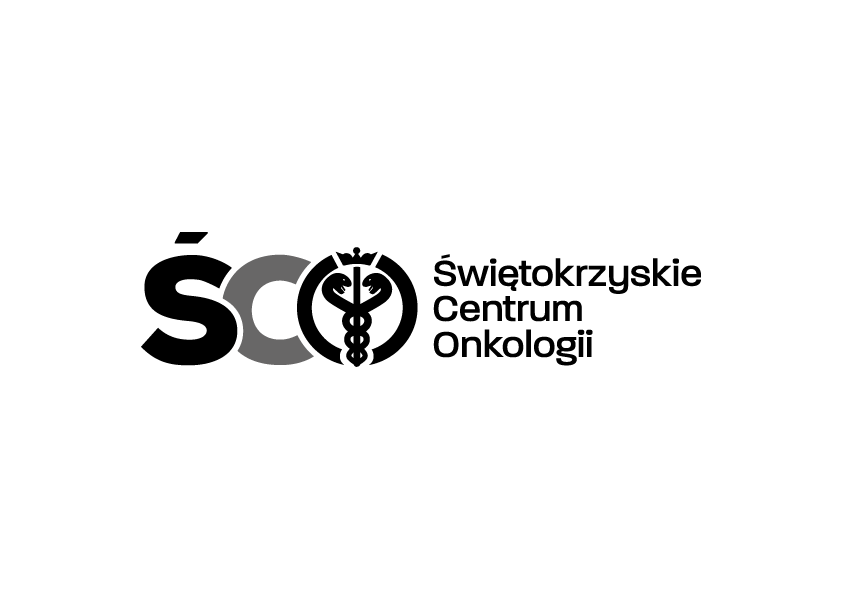 Adres: ul. Artwińskiego , 25-734 Kielce  Sekcja Zamówień Publicznychtel.: (0-41) 36-74-474   fax.: (0-41) 36-74071/481strona www: http://www.onkol.kielce.pl/ Email:zampubl@onkol.kielce.plAZP.2411.103.2020.JS                                                                                                                           Kielce dn.  12.08.2020r 						WSZYSCY  WYKONAWCY                                                                                WYJAŚNIENIA DOTYCZĄCE SIWZDot. AZP.2411.103.2020.JS : Pogwarancyjne serwisowanie sprzętu medycznegoNa podstawie Art. 38 ust. 2 ustawy Prawo zamówień publicznych Zamawiający przekazuje treść zapytań dotyczących zapisów SIWZ wraz z wyjaśnieniami.W przedmiotowym postępowaniu wpłynęły następujące pytania :Pytanie nr 1 Dotyczy zapisów SIWZ:Czy Zamawiający wyrazi zgodę na złożenie wraz z ofertą oświadczenia o przynależności lub braku przynależności do tej samej grupy kapitałowej, w sytuacji gdy dany oferent nie należy do żadnej grupy kapitałowej?Odpowiedź:Zgodnie z zapisami SIWZ (str. 7 SIWZ) Wykonawca może złożyć w/w oświadczenie wraz z ofertą w przypadku, gdy wykonawca nie przynależy do żadnej grupy kapitałowej.Pytanie nr 2 Dotyczy Parametry Techniczne:Zwracamy się z prośbą o doprecyzowanie aparatury poprzez wskazanie jej marki i modelu w zakresie pakietu nr 6.Odpowiedź:W załączeniu załącznik z w/w informacjami.Pytanie nr 3 Prosimy o podanie przez Zamawiającego typów i producentów sprzętu objętego pakietem nr 6.Odpowiedź:W załączeniu załącznik z w/w informacjami.Pozostałe zapisy SIWZ pozostają bez zmian. Modyfikacja jest wiążąca dla wszystkich uczestników postępowania.                                                                                   Z poważaniem   Z-ca Dyrektora ds. Techniczno-Inwestycyjnych mgr inż. Wojciech Cedro